MOÇÃO Nº 171/2019Manifesta apelo ao Senhor Prefeito Municipal quanto à possibilidade da abertura da Avenida Santa Bárbara, interligando a Rua do Níquel, no Bairro Mollon.Senhor Presidente,Senhores Vereadores, CONSIDERANDO que, fomos procurados por munícipes solicitando a abertura da Avenida Santa Bárbara, transformando a Rua do Níquel em mais uma opção de saída de bairro;CONSIDERANDO que, segundo os munícipes moradores do bairro Mollon os acessos à Avenida Santa Bárbara pela Rua José Jorge Patrício e pela Avenida Iacanga são muitos distantes um do outro e essa abertura favorecerá o acesso a Avenida Santa Bárbara, desafogando o trânsito tanto da Rua José Jorge Patrício como da Avenida Iacanga, divisa de Santa Bárbara d´Oeste com Americana.  Ante o exposto e nos termos do Capítulo IV do Título V do Regimento Interno desta Casa de Leis, a CÂMARA MUNICIPAL DE SANTA BÁRBARA D’OESTE, ESTADO DE SÃO PAULO, apelo ao Senhor Prefeito Municipal quanto à possibilidade da abertura da Avenida Santa Bárbara, transformando-a em continuação da Rua do Níquel, no Bairro Vila Mollon. Encaminhando cópia a Avenida Monte Castelo, 1000 - Jardim Primavera - CEP: 13450-000.Plenário “Dr. Tancredo Neves”, em 28 de fevereiro de 2.019.CELSO LUCCATTI CARNEIRO“Celso da Bicicletaria”-Vereador-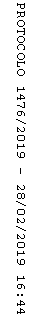 